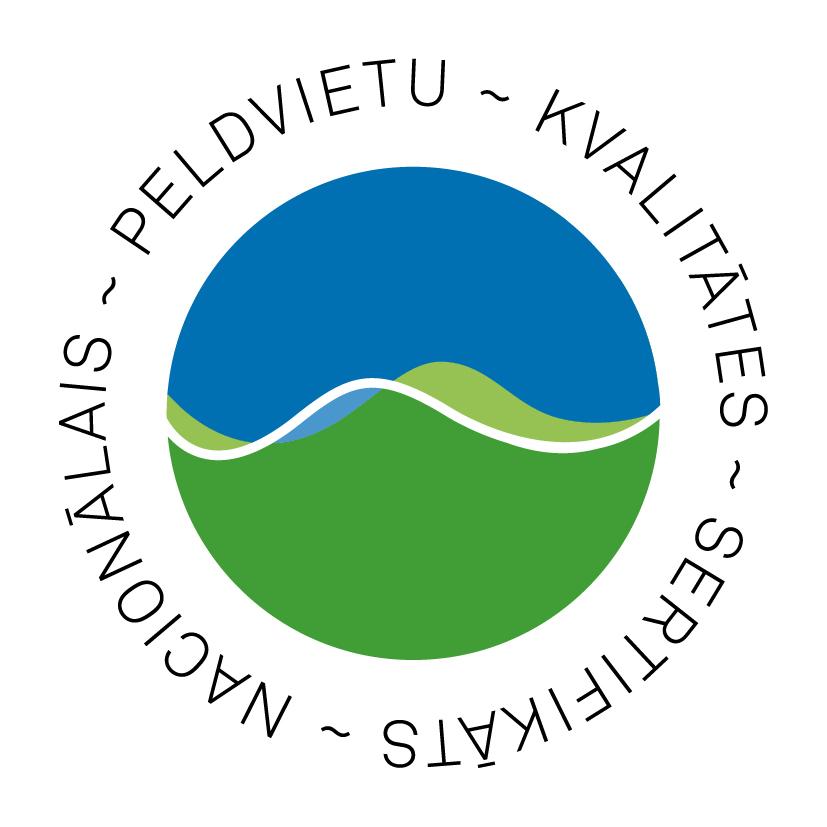 ZILĀ KAROGA PROGRAMMASNACIONĀLĀ PELDVIETU KVALITĀTES SERTIFIKĀTAPIETEIKUMA ANKETA2024Par Nacionālo peldvietu kvalitātes sertifikātu (NPS).Nacionālais peldvietu kvalitātes sertifikāts ir izveidots ar mērķi veicināt ilgtspējīgu piekrastes apsaimniekošanu, kā arī popularizēt pašvaldību paveikto peldvietu apsaimniekošanā. Sertifikāta prasības ir balstītas Zilā Karoga programmas kritērijos un nacionālajā likumdošanā un palīdz arī sagatavoties pretendēšanai uz sertifikāciju Zilā Karoga sistēmā.Lai iegūtu Nacionālo peldvietu kvalitātes sertifikātu, ir jānodrošina atbilstība 24 kritērijiem 4 kritēriju grupās – ūdens kvalitāte, vides informācija, vides pārvalde un apsaimniekošana, kā arī drošība un pakalpojumi.Sertifikāta saņemšanai ir jāizpilda pieteikuma anketa šajā dokumentā un jāiesniedz Zilā Karoga nacionālajā koordinācijā līdz 2024. gada 31. janvārim vai 15. aprīlim (elektroniskā formā, iesūtot pieteikumu ekosertifikacija@videsfonds.lv).Sertifikāta pieteikumus izskata Nacionālā Peldvietu un jahtu ostu atbilstības novērtējuma komisija, kas darbojas uz Ministru kabineta 2019. gada 18. septembra rīkojuma Nr. 442 pamata.NPS kritērijiNacionālā peldvietu kvalitātes sertifikāta pieteikuma formaPAŠVALDĪBAS INFORMĀCIJAPELDVIETAS INFORMĀCIJAPELDVIETAS APRAKSTA INFORMĀCIJAŪDENS KVALITĀTE
VIDES PĀRVALDE UN APSAIMNIEKOŠANADROŠĪBA UN PAKALPOJUMIParakstot pieteikuma formu, apliecinām tajā sniegtās informācijas precizitāti un apņemamies izpildīt tajā ietvertās saistības un apņemšanās.  Pašvaldības likumīgais pārstāvis:			Peldvietas apsaimniekotāja											likumīgais pārstāvis:Datums: 						Datums:										Paraksts							Paraksts			PIEVIENOJAMIE PIELIKUMI2024. gada pieteikumam pievienojamie pielikumi.OBLIGĀTIE PIELIKUMIPārskatāma mēroga karte, kur uzrādītas NPS pieteiktās peldvietas robežas ar uzskatāmi atzīmētiem pieejas ceļiem, apkārtnes infrastruktūru, blakus esošajām dabas teritorijām, kā arī potenciālajiem piesārņojuma un apdraudējuma objektiem 200 metru rādiusā no peldvietas robežām.Peldvietas karte, kas atbilst kritērijos noteiktajām prasībām.Peldūdens kvalitātes rezultāti par pēdējām četrām sezonām, ja pašvaldība/apsaimniekotājs uzskata, ka tie atspoguļo citādu peldūdens kvalitātes klasifikāciju, kā VI pārskati. Peldvietas aktuālais riska izvērtējums, ja tāds ir veikts.PIELIKUMU NUMERĀCIJAPielikumus numurē pēc anketas jautājuma, uz kuru tie attiecas, kā pirmo ievērojot skaitli, pēc tam iekļaujot pielikuma nosaukumu.Piemērs: 4.1_peldvietas_karte_2024VIDES INFORMĀCIJAVIDES INFORMĀCIJAVIDES INFORMĀCIJA1Peldvietā ir izvietots informācijas stends ar visu apmeklētājiem nepieciešamo informāciju par drošu un atbildīgu uzvedību peldvietā un piekrastē, peldvietas infrastruktūru un vides apsaimniekošanu.Obligāts2Peldvietas informācijas stendā ir izvietota aktuālā informācija par peldūdens kvalitāti un peldvietas ūdens apraksts (atbilstoši MK noteikumiem Nr.692).Obligāts3Peldvietas informācijas stendā ir izvietots apmeklētāju uzvedības kodekss, kas ietver informāciju par attiecīgajiem likumiem un regulējumu uzvedībai pludmales un piekrastes zonā.Obligāts4Peldvietas informācijas stendā ir izvietota peldvietas karte, kurā atzīmēti visi būtiskie infrastruktūras un servisa objekti.Obligāts5Pašvaldība īsteno vides izglītības aktivitātes par vides aizsardzības un ilgtspējīgas attīstības tēmām pašvaldības iedzīvotājiem un peldvietas apmeklētājiemVadlīnijuŪDENS KVALITĀTEŪDENS KVALITĀTEŪDENS KVALITĀTE6Peldvieta atbilst visām Latvijā noteiktajām peldūdens kvalitātes mērījumu ņemšanas standartu un mērījumu intervālu prasībām (atbilstoši MK noteikumiem Nr.692).Obligāts7Peldvietā veiktās ūdens kvalitātes analīzes pilnībā atbilst noteiktajiem standartiem un prasībām drošam peldvietas apmeklējumam (pietiekama-izcila peldūdens kvalitāte).Obligāts8Peldvietu neietekmē neattīrīti notekūdeņi vai jebkāds ar kanalizācijas notekūdeņu novadīšanu saistīts piesārņojums.ObligātsVIDES PĀRVALDE UN APSAIMNIEKOŠANAVIDES PĀRVALDE UN APSAIMNIEKOŠANAVIDES PĀRVALDE UN APSAIMNIEKOŠANA9Vietējā pašvaldība un pludmales apsaimniekotājs nodrošina peldvietas izvietojuma un tajā īstenoto aktivitāšu norises atbilstību visiem saistošajiem nacionālā un vietējā līmeņa normatīvajiem aktiem.Obligāts10Ir nodrošināta atbilstoša dabas jutīgo un aizsargājamo teritoriju, un ekosistēmu apsaimniekošana, novēršot tūrisma negatīvās vides ietekmes. Obligāts11Peldvieta ir tīra, un pašvaldība īsteno preventīvās rīcības atkritumu daudzuma samazināšanai.Obligāts12Aļģu un citu dabisko veģetācijas izskalojumu novākšana pludmalē notiek tikai, ja tie rada higiēnas un drošības apdraudējumu apmeklētājiem.Obligāts13Peldvietā pietiekamā skaitā ir izvietotas atkritumu urnas un konteineri, to apsaimniekošanas intensitāte atbilst pludmales noslodzei.Obligāts14Peldvietā ir pieejami atkritumu dalītās vākšanas konteineri vai urnas.Obligāts15Peldvietas apmeklētājiem ir pieejams pludmales noslodzei atbilstošs tualešu un labierīcību skaits.Obligāts16Tualešu un labierīcību telpās ir nodrošināta tīrība un regulāra uzkopšana.  Obligāts17Notekūdeņi no tualetēm un labierīcībām netiek nekontrolēti un neattīrīti novadīti apkārtējā vidē.Obligāts18Peldvietā nav atļauta nesankcionēta nakšņošana ar teltīm, autotransporta pārvietošanās un atkritumu izmešana.Obligāts19Suņu un citu mājdzīvnieku piekļuve peldvietai, kā arī pārvietošanās tajā ir stingri kontrolēta.Obligāts20Visām ēkām, peldvietas inventāram un infrastruktūrai ir nodrošināta atbilstoša apsaimniekošana un apkope. ObligātsDROŠĪBA UN PAKALPOJUMIDROŠĪBA UN PAKALPOJUMIDROŠĪBA UN PAKALPOJUMI21Ir ieviesti atbilstoši pasākumi sabiedriskās drošības un kārtības garantēšanai.Obligāts22Pašvaldībā ir spēkā esošs civilās aizsardzības plāns rīcībām ārkārtas situācijās un to novēršanai.  Obligāts23Peldvietā ir noteiktas dažādas, lietojuma un noslodzes specifikai atbilstošas, funkcionālās zonas, negadījumu un konfliktsituāciju novēršanai. Obligāts24Peldvieta ir pieejama sabiedrībai, un atpūta peldvietā ir droša.ObligātsPašvaldības nosaukums:Adrese:Telefons:E-pasts:Interneta mājas lapas adrese:Iedzīvotāju skaits pašvaldībā:Iedzīvotāju skaits tūrisma sezonas laikā:Oficiālo peldvietu skaits pašvaldībā:Kontaktpersonas vārds, uzvārds un amats:Kontakti (e-pasts, tālrunis):Peldvietas nosaukums:Peldvietas ID  atbilstoši Veselības inspekcijas piešķirtajam kodam :Peldvietas ieejas GPS koordinātes (decimal degrees):Par peldvietas apsaimniekošanu atbildīgā pārstāvja kontakti:Peldvietas vidējais apmeklētāju skaits dienā sezonas laikā:Peldvietas maksimālais apmeklētāju skaits dienā sezonas laikā:Peldsezonas sākuma datums:Peldsezonas beigu datums:Peldvietas vispārīgais apraksts latviešu valodā (līdz 300 zīmes)Click here to enter text.Peldvietas labiekārtojuma un infrastruktūras apraksts latviešu valodā (līdz 300 zīmes)Click here to enter text.Peldvietas garums (metri)Click here to enter text.Peldvietā izvietoto informācijas stendu skaitsClick here to enter text.VIDES INFORMĀCIJAVIDES INFORMĀCIJAkritērijsPeldvietā ir izvietots informācijas stends ar visu apmeklētājiem nepieciešamo informāciju par drošu un atbildīgu uzvedību peldvietā un piekrastē, peldvietas infrastruktūru un vides apsaimniekošanu.kritērijsPeldvietā ir izvietots informācijas stends ar visu apmeklētājiem nepieciešamo informāciju par drošu un atbildīgu uzvedību peldvietā un piekrastē, peldvietas infrastruktūru un vides apsaimniekošanu.1.1Peldvietā ir izvietots informācijas stends. ☐Jā☐NēInformācija stendā ir sniegta sekojošās valodās:☐ latviešu☐ angļu☐ krievu☐ citās☐Jā☐NēInformācija stendā ir sniegta sekojošās valodās:☐ latviešu☐ angļu☐ krievu☐ citās1.2Informācija ir izvietota arī citviet☐pie peldvietas pieejām,☐pie glābšanas stacijas,☐pie citiem peldvietas infrastruktūras objektiem,☐autostāvvietās,☐tūrisma informācijas centrā.☐pie peldvietas pieejām,☐pie glābšanas stacijas,☐pie citiem peldvietas infrastruktūras objektiem,☐autostāvvietās,☐tūrisma informācijas centrā.1.3Apliecinājums par stendu informāciju ☐ ir iekļauta informācija par atbildīgajām institūcijām (peldvietas apsaimniekošana, drošība),☐ ir norādīts peldsezonas ilgums (sākuma datums – beigu datums),☐ informācija stendā tiek atjaunota katru gadu, saskaņā ar aktualitātēm un izmaiņām peldvietas labiekārtojumā un apsaimniekošanā.☐ ir iekļauta informācija par atbildīgajām institūcijām (peldvietas apsaimniekošana, drošība),☐ ir norādīts peldsezonas ilgums (sākuma datums – beigu datums),☐ informācija stendā tiek atjaunota katru gadu, saskaņā ar aktualitātēm un izmaiņām peldvietas labiekārtojumā un apsaimniekošanā.kritērijsPeldvietas informācijas stendā ir izvietota aktuālā informācija par peldūdens kvalitāti un peldvietas ūdens apraksts (atbilstoši MK noteikumiem Nr.692).kritērijsPeldvietas informācijas stendā ir izvietota aktuālā informācija par peldūdens kvalitāti un peldvietas ūdens apraksts (atbilstoši MK noteikumiem Nr.692).2.1Peldvietas informācijas stendā sezonas laikā tiks izvietota jaunākā informācija par peldūdens kvalitāti (ne vecāka par 1 mēnesi).JāNēAtbildīgā persona par peldūdens kvalitātes informācijas izvietošanu sezonas laikā: (vārds, uzvārds, tel.nr, e-pasts)JāNēAtbildīgā persona par peldūdens kvalitātes informācijas izvietošanu sezonas laikā: (vārds, uzvārds, tel.nr, e-pasts)2.2Peldvietas informācijas stendā ir izvietota informācija ar peldvietas ūdens aprakstu un peldūdens kvalitātes klasifikāciju (atbilstoši MK noteikumiem Nr.692).JāNēJāNē2.3.Apstipriniet, ka šajā informācijā ir iekļauti sekojoši punkti:ūdens kvalitātes datu atspoguļojums ar tabulu/skaitļiem, apmeklētājiem viegli uztveramā vizuālā veidā, peldūdens kvalitātes ilgtermiņa novērtējuma kopsavilkums (izcila/laba/apmierinoša utt.), pamata informācija no peldvietas ūdens apraksta, atbilstoši VM Veselības inspekcijas sagatavotajai informācijai.ūdens kvalitātes datu atspoguļojums ar tabulu/skaitļiem, apmeklētājiem viegli uztveramā vizuālā veidā, peldūdens kvalitātes ilgtermiņa novērtējuma kopsavilkums (izcila/laba/apmierinoša utt.), pamata informācija no peldvietas ūdens apraksta, atbilstoši VM Veselības inspekcijas sagatavotajai informācijai.3. kritērijsPeldvietas informācijas stendā ir izvietots apmeklētāju uzvedības kodekss, kas ietver informāciju par attiecīgajiem likumiem un regulējumu uzvedībai pludmales un piekrastes zonā.3. kritērijsPeldvietas informācijas stendā ir izvietots apmeklētāju uzvedības kodekss, kas ietver informāciju par attiecīgajiem likumiem un regulējumu uzvedībai pludmales un piekrastes zonā.3.1Peldvietas uzvedības kodekss un saistošie noteikumi ir izvietoti peldvietas informācijas stendāJāNēJāNē3.2Peldvietas uzvedības kodekss iekļauj sekojošus punktus:Noteikumi par mājdzīvnieku atrašanos peldvietā;Zonējums;Atkritumu apsaimniekošana;Transporta līdzekļu pārvietošanās regulējums peldvietas teritorijā;Apmešanās, telšu un ugunskura vietu iekārtošanas regulējums;Ugunsdrošības noteikumi;Informācija par glābšanas dienesta laiku un patrulēšanas teritoriju;Informācija par pirmās palīdzības aprīkojuma pieejamību;Informācija par kontaktiem saziņai ārkārtas situācijās.Noteikumi par mājdzīvnieku atrašanos peldvietā;Zonējums;Atkritumu apsaimniekošana;Transporta līdzekļu pārvietošanās regulējums peldvietas teritorijā;Apmešanās, telšu un ugunskura vietu iekārtošanas regulējums;Ugunsdrošības noteikumi;Informācija par glābšanas dienesta laiku un patrulēšanas teritoriju;Informācija par pirmās palīdzības aprīkojuma pieejamību;Informācija par kontaktiem saziņai ārkārtas situācijās.kritērijs  Peldvietas informācijas stendā ir izvietota peldvietas karte, kurā atzīmēti visi būtiskie infrastruktūras un servisa objekti.kritērijs  Peldvietas informācijas stendā ir izvietota peldvietas karte, kurā atzīmēti visi būtiskie infrastruktūras un servisa objekti.4.1.Peldvietas informācijas stendā ir izvietota atbilstoša peldvietas karte ar piktogrammu apzīmējumiem un paskaidrojumiemJāNēJāNē5.2Atzīmējiet, kādu objektu atrašanās vieta ir norādīta kartē:Jūs esat šeit informatīvā zīme;Peldvietas robežas;Glābšanas dienesta un pirmās palīdzības aprīkojuma atrašanās vieta;Glābšanas dienesta darbības teritorija (ja atšķiras no peldvietas teritorijas);Labierīcības;Dzeramais ūdens;Autostāvvietas un velosipēdu novietnes;Kempingu un atpūtas vietu atrašanās, ja tās ir pie peldvietas;Atkritumu konteineri;Atļautās smēķēšanas zonas;Pārstrādājamo atkritumu konteineri;Ūdens kvalitātes paraugu ņemšanas vieta;Pieejamība personām ar īpašām vajadzībām;Gājēju takas;Aktivitāšu zonējums;Lietus ūdens kanalizācijas ietekas;Upju un strautu ietekas;Vietējie dabas/kultūrvēstures objekti;Mērogs;Orientējums (ziemeļi).Jūs esat šeit informatīvā zīme;Peldvietas robežas;Glābšanas dienesta un pirmās palīdzības aprīkojuma atrašanās vieta;Glābšanas dienesta darbības teritorija (ja atšķiras no peldvietas teritorijas);Labierīcības;Dzeramais ūdens;Autostāvvietas un velosipēdu novietnes;Kempingu un atpūtas vietu atrašanās, ja tās ir pie peldvietas;Atkritumu konteineri;Atļautās smēķēšanas zonas;Pārstrādājamo atkritumu konteineri;Ūdens kvalitātes paraugu ņemšanas vieta;Pieejamība personām ar īpašām vajadzībām;Gājēju takas;Aktivitāšu zonējums;Lietus ūdens kanalizācijas ietekas;Upju un strautu ietekas;Vietējie dabas/kultūrvēstures objekti;Mērogs;Orientējums (ziemeļi).kritērijs (VADLĪNIJU)Pašvaldība īsteno vides izglītības aktivitātes par vides aizsardzības un ilgtspējīgas attīstības tēmām pašvaldības iedzīvotājiem un peldvietas apmeklētājiemkritērijs (VADLĪNIJU)Pašvaldība īsteno vides izglītības aktivitātes par vides aizsardzības un ilgtspējīgas attīstības tēmām pašvaldības iedzīvotājiem un peldvietas apmeklētājiem5.1.Kādas iedzīvotāju grupas, NVO vai citas mērķauditorijas tiek iesaistītas vides izglītības projektos vai aktivitātēs:NVOTūrisma organizācijasSkolasVIF programmas un kampaņas, vai to dalībnieki (piemēram Ekoskolas, Zaļās atslēgas tūrisma mītnes un to apmeklētāji, JVR skolas, kampaņa Mana Jūra)Citas (kādi?): Click here to enter text.NVOTūrisma organizācijasSkolasVIF programmas un kampaņas, vai to dalībnieki (piemēram Ekoskolas, Zaļās atslēgas tūrisma mītnes un to apmeklētāji, JVR skolas, kampaņa Mana Jūra)Citas (kādi?): Click here to enter text.5.2Sniedziet īsu aprakstu par kalendārajā gadā plānotajām 1-3 vides izglītības aktivitātēm:aktivitātes nosaukumsaktivitātes mērķismērķa grupaaktivitātes norises aprakstsaktivitātes pamatojums un sasaiste ar ZK mērķiemaktivitātē iesaistītie partneriaktivitātes budžets un tā avoti5.3. Vai peldvietas tuvumā ir sevišķi jutīgas dabas teritorijas (ieskaitot jūras aizsargājamās teritorijas un NATURA 2000 objektus)?JāNēJāNēJa jā, tad sniedziet konkrētās dabas teritorijas/u aprakstu un nozīmes skaidrojumu: Click here to enter text.Ja jā, tad sniedziet konkrētās dabas teritorijas/u aprakstu un nozīmes skaidrojumu: Click here to enter text.6.   kritērijsPeldvieta atbilst visām Latvijā noteiktajām peldūdens kvalitātes mērījumu ņemšanas standartu un mērījumu intervālu prasībām (atbilstoši MK noteikumiem Nr.692).6.   kritērijsPeldvieta atbilst visām Latvijā noteiktajām peldūdens kvalitātes mērījumu ņemšanas standartu un mērījumu intervālu prasībām (atbilstoši MK noteikumiem Nr.692).6.1.Peldūdens kvalitātes paraugi  tiek ņemti atbilstoši noteikumiem par paraugu ņemšanas biežumu (minimums 5 paraugi sezonā)?JāNēJāNē6.2Vai peldvietas teritorijā ir kādas upju vai straumju ieteces?JāNēJāNēaJa jā, vai paraugu ņemšanas vieta ir to tuvumā?JāNēJāNēbJa jā, vai ūdens kvalitātes rezultāti norāda uz ietekmēm no ieteces?JāNēJāNē7.   kritērijsPeldvietā veiktās ūdens kvalitātes analīzes pilnībā atbilst noteiktajiem standartiem un prasībām drošam peldvietas apmeklējumam (pietiekama-izcila peldūdens kvalitāte).7.   kritērijsPeldvietā veiktās ūdens kvalitātes analīzes pilnībā atbilst noteiktajiem standartiem un prasībām drošam peldvietas apmeklējumam (pietiekama-izcila peldūdens kvalitāte).7.1Cik ūdens kvalitātes mērīju paraugu ņemšanas vietas ir peldvietā?Click here to enter text.Click here to enter text.7.2Vai peldvieta ir iekļauta oficiālo peldvietu sarakstā?  JāNēJāNē7.3Vai ūdens paraugus ņem apmācīts personāls?JāNēJāNē7.4Par ūdens kvalitātes paraugu analīzēm atbildīgās laboratorijas kontakti (adrese, kontaktinformācija, atbildīgā amatpersona:Click here to enter text.Click here to enter text.7.5Peldvietas ūdens ilgtermiņa kvalitātes dati atbilst nacionālajā līmenī noteiktajām kvalitātes prasībām ūdens kvalitātes ilglaicīgajam novērtējumam „izcilas”, „labas” vai  „pietiekamas” kvalitātes kategorijā.aE.coli:JānēJānēbZarnu enterokokiem:JāNēJāNē7.6Vai paraugu ņemšana norisinās atbilstoši pirms sezonas izstrādātam un pieejamam mērījumu ņemšanas kalendāram?JāNēJāNē8. kritērijsPeldvietu neietekmē neattīrīti notekūdeņi vai jebkāds ar kanalizācijas notekūdeņu novadīšanu saistīts piesārņojums.8. kritērijsPeldvietu neietekmē neattīrīti notekūdeņi vai jebkāds ar kanalizācijas notekūdeņu novadīšanu saistīts piesārņojums.8.1Vai peldvietu ietekmē komunālas vai industriālas izcelsmes notekūdeņi?JāNēJāNēaJa jā, aprakstiet un pielikumā sniedziet dokumentālus pierādījumus, ka tam nav ietekmes uz ūdens kvalitāti peldvietā: Click here to enter text.8.2 Vai peldvietas tuvumā ir kādi rūpnieciski objekti, kas potenciāli var ietekmēt peldvietu vai piekrastes ekosistēmas?JāNēJāNēaJa jā, sniedziet raksturojumu par konkrētiem objektiem un to potenciālo ietekmi (līdz 500 zīmes, ja garāk, pievienot atsevišķā pielikumā): Click here to enter text.Click here to enter text.b Ja jā, sniedziet raksturojumu par rīcībām risku novēršanai (līdz 500 zīmes, ja garāk, pievienot atsevišķā pielikumā):Click here to enter text.Click here to enter text.8.3Vai komunālo notekūdeņu jomā pašvaldība ir nodrošinājusi atbilstību ES standartiem un likumdošanai?JāNēJāNēaJa nē, sniedziet skaidrojumu kāpēc un kādas neatbilstības pastāv: Click here to enter text.8.4.Vai pašvaldības teritorijā neattīrīti notekūdeņi var nokļūt apkārtējā vidē?Jā NēJā NēaJa jā, precizējiet avotus, noplūžu apjomu un iemeslus (līdz 500 zīmes, ja vairāk – atsevišķs dokuments pielikumā):Click here to enter text.9. kritērijsVietējā pašvaldība un pludmales apsaimniekotājs nodrošina peldvietas izvietojuma un tajā īstenoto aktivitāšu norises atbilstību visiem saistošajiem nacionālā un vietējā līmeņa normatīvajiem aktiem.9. kritērijsVietējā pašvaldība un pludmales apsaimniekotājs nodrošina peldvietas izvietojuma un tajā īstenoto aktivitāšu norises atbilstību visiem saistošajiem nacionālā un vietējā līmeņa normatīvajiem aktiem.9.1Pašvaldībā ir spēkā esošs teritoriālais plānojums, kurā ir ietvertas arī piekrastes teritorijas☐Jā☐Nē☐Jā☐NēaJa jā, vai peldvieta atbilst tā prasībām?☐Jā☐Nē☐Jā☐NēbJa nē, sniedziet skaidrojumu, kāpēc (līdz 500 zīmes, ja vairāk, tad atsevišķā dokumentā pieteikuma pielikumā):Click here to enter text.9.2Vai peldvietas darbības atļaujas un citi attiecināmi dokumenti ir izvietoti informācijas stendā?☐Jā☐Nē☐Jā☐Nē10. kritērijsIr nodrošināta atbilstoša dabas jutīgo un aizsargājamo teritoriju, un ekosistēmu apsaimniekošana, novēršot tūrisma negatīvās vides ietekmes. 10. kritērijsIr nodrošināta atbilstoša dabas jutīgo un aizsargājamo teritoriju, un ekosistēmu apsaimniekošana, novēršot tūrisma negatīvās vides ietekmes. 10.1Vai peldvieta ir tuvumā Dabas aizsargājamai teritorijai?☐Jā☐Nē☐Jā☐NēaJa atbilde ir jā, vai esat konsultējušies un sadarbojušies ar attiecīgās teritorijas apsaimniekotājiem par rīcībām, lai nodrošinātu dabas aizsardzību un bioloģiskās daudzveidības saglabāšanu?☐Jā☐Nē☐Jā☐NēJa jā, aprakstiet īsi konkrētos rezultātus sadarbībai (līdz 300 zīmes)Click here to enter text.Click here to enter text.11. kritērijsPeldvieta ir tīra, un pašvaldība īsteno preventīvās rīcības atkritumu daudzuma samazināšanai.11. kritērijsPeldvieta ir tīra, un pašvaldība īsteno preventīvās rīcības atkritumu daudzuma samazināšanai.11. kritērijsPeldvieta ir tīra, un pašvaldība īsteno preventīvās rīcības atkritumu daudzuma samazināšanai.11.1Peldvietas uzturēšana notiek atbilstoši nacionālajai likumdošanai atkritumu apsaimniekošanas jomāPeldvietas uzturēšana notiek atbilstoši nacionālajai likumdošanai atkritumu apsaimniekošanas jomā☐Jā☐Nē☐Jā☐Nē☐Jā☐Nē11.2Peldvieta, pieguļošās teritorijas, kāpu/meža zona, autostāvvietas un pieejas punkti tiek uzturēti tīrībā un atbilstošā kārtībā visu sezonas laikuPeldvieta, pieguļošās teritorijas, kāpu/meža zona, autostāvvietas un pieejas punkti tiek uzturēti tīrībā un atbilstošā kārtībā visu sezonas laiku☐Jā☐Nē☐Jā☐Nē☐Jā☐Nē11.3Cik bieži un kādām metodēm sezonas laikā tiek tīrīta peldvieta, pārējās peldvietas pašvaldības teritorijā, pludmales zona pašvaldības teritorijā un pieguļošās teritorijas (apraksts līdz 500 zīmēm)?Cik bieži un kādām metodēm sezonas laikā tiek tīrīta peldvieta, pārējās peldvietas pašvaldības teritorijā, pludmales zona pašvaldības teritorijā un pieguļošās teritorijas (apraksts līdz 500 zīmēm)?Click here to enter text.Click here to enter text.Click here to enter text.11.4Pašvaldība un apsaimniekotājs sniedz ieguldījumu, lai tūrisma un rekreācijas aktivitāšu tiešās ietekmes nerada negatīvu ietekmi uz jūras un piekrastes ekosistēmām un jūras piesārņojošo atkritumu rašanos.Pašvaldība un apsaimniekotājs sniedz ieguldījumu, lai tūrisma un rekreācijas aktivitāšu tiešās ietekmes nerada negatīvu ietekmi uz jūras un piekrastes ekosistēmām un jūras piesārņojošo atkritumu rašanos.aSniedziet informāciju par peldvietā un piekrastē notiekošajām komerciālajām un publisko pasākumu aktivitātēm sezonas laikāSniedziet informāciju par peldvietā un piekrastē notiekošajām komerciālajām un publisko pasākumu aktivitātēm sezonas laikāVai peldvietas teritorijā vai tiešā tās tuvumā (50-100 metri no pieejām pieguļošajās teritorijās) sezonas laikā norisinās āra tirdzniecība.Vai peldvietas teritorijā vai tiešā tās tuvumā (50-100 metri no pieejām pieguļošajās teritorijās) sezonas laikā norisinās āra tirdzniecība.☐Jā ☐NēJa atbilde ir jā, cik āra tirdzniecības stendi darbojas peldvietā/pie peldvietas sezonas laikā.Ja atbilde ir jā, cik āra tirdzniecības stendi darbojas peldvietā/pie peldvietas sezonas laikā.Vai peldvietas teritorijā vai tiešā tās tuvumā (50-100 metri no pieejām pieguļošajās teritorijās) sezonas laikā darbojas pludmales/piekrastes kafejnīcas.Vai peldvietas teritorijā vai tiešā tās tuvumā (50-100 metri no pieejām pieguļošajās teritorijās) sezonas laikā darbojas pludmales/piekrastes kafejnīcas.☐Jā ☐NēJa atbilde ir jā, cik kafejnīcas utml., darbojas peldvietā/pie peldvietas sezonas laikā?Ja atbilde ir jā, cik kafejnīcas utml., darbojas peldvietā/pie peldvietas sezonas laikā?Vai peldvietas teritorijā vai tiešā tās tuvumā (50-100 metri no pieejām pieguļošajās teritorijās) notiek publiskie pasākumi (>100 dalībnieki).Vai peldvietas teritorijā vai tiešā tās tuvumā (50-100 metri no pieejām pieguļošajās teritorijās) notiek publiskie pasākumi (>100 dalībnieki).☐Jā ☐NēJa atbilde ir jā, cik publisko pasākumu notiek peldvietā/pie peldvietas gada laikā?Ja atbilde ir jā, cik publisko pasākumu notiek peldvietā/pie peldvietas gada laikā?12. kritērijsAļģu un citu dabisko veģetācijas izskalojumu novākšana pludmalē notiek tikai, ja tie rada pamatotu  higiēnas un drošības apdraudējumu apmeklētājiem.12. kritērijsAļģu un citu dabisko veģetācijas izskalojumu novākšana pludmalē notiek tikai, ja tie rada pamatotu  higiēnas un drošības apdraudējumu apmeklētājiem.12.1Vai pludmales teritorijā tiek izskalotas aļģes?☐Jā☐Nē☐Jā☐Nē12.2Vai aļģes tiek atstātas peldvietā, kamēr nesagādā būtisku traucējumu peldvietas un pludmales lietotājiem?☐Jā☐Nē☐Jā☐NēaJa nē, sniedziet paskaidrojumu, kāpēc (līdz 200 zīmes)?Click here to enter text.Click here to enter text.12.3Vai novāktās aļģes tiek tālāk apsaimniekotas videi draudzīgā veidā?☐Jā☐Nē☐Jā☐NēaSniedziet aprakstu par aļģu turpmāko apsaimniekošanu (līdz 300 zīmes)Click here to enter text.Click here to enter text.13. kritērijsPeldvietā pietiekamā skaitā ir izvietotas atkritumu urnas un konteineri, to apsaimniekošanas intensitāte atbilst pludmales noslodzei.13. kritērijsPeldvietā pietiekamā skaitā ir izvietotas atkritumu urnas un konteineri, to apsaimniekošanas intensitāte atbilst pludmales noslodzei.13.1Vai peldvietā pietiekamā skaitā ir izvietotas atkritumu urnas un konteineri (ieskaitot arī konteinerus pie ieejām peldvietā). Vai tie ir atbilstoši uzturēti, izvietoti ņemot vērā apmeklētāju plūsmu un teritorijas noslodzi, un apsaimniekoti, nodrošinot tīrību?☐Jā☐Nē☐Jā☐Nē13.2Vai tie tiek regulāri iztukšoti, atkarībā no peldvietas apmeklējuma?☐Jā☐Nē☐Jā☐NēaKā pašvaldība izvērtē to, vai atkritumu urnas un konteineri ir izvietoti pietiekamā skaitā? Kādi ir atkritumu konteineru iztukšošanas un tīrīšanas laiki/reizes nedēļā, pamatojot, ka šis intervāls ir atbilstošs noslodzei?Click here to enter text.Click here to enter text.13.3Vai ir nodrošināta atkritumu tālākā apsaimniekošana?☐Jā☐Nē☐Jā☐NēaJa atbilde ir jā, norādiet attiecīgā atkritumu apsaimniekošanas uzņēmuma nosaukumu, atļaujas datus/kodu:Click here to enter text.Click here to enter text.bJa atbilde ir nē, sniedziet paskaidrojumu, kā tiek apsaimniekoti atkritumi?Click here to enter text.Click here to enter text.14. kritērijsPeldvietā ir pieejami atkritumu dalītās vākšanas konteineri vai urnas.14. kritērijsPeldvietā ir pieejami atkritumu dalītās vākšanas konteineri vai urnas.14.1Vai pašvaldībā ir nodrošinātas atkritumu šķirošanas iespējas iedzīvotājiem un peldvietas apmeklētājiem?☐Jā☐Nē☐Jā☐Nē14.2Vai peldvietā (vai pie tās ieejām) ir izvietoti atkritumu konteineri vai urnas pārstrādājamiem atkritumiem?☐Jā☐Nē☐Jā☐NēaNorādiet, kādām atkritumu frakcijām (vismaz 3):Click here to enter text.Click here to enter text.14.3Vai tie tiek regulāri iztukšoti, atkarībā no apmeklētāju skaita peldvietā?☐Jā☐Nē☐Jā☐Nē14.4Ja peldvietā ir iespējams nodot mazāk kā 3 pārstrādājamo atkritumu frakcijas, norādiet pamatojumu (līdz 300 zīmes).Click here to enter text.Click here to enter text.15. kritērijsPeldvietas apmeklētājiem ir pieejams pludmales noslodzei atbilstošs tualešu un labierīcību skaits.15. kritērijsPeldvietas apmeklētājiem ir pieejams pludmales noslodzei atbilstošs tualešu un labierīcību skaits.15.1Vai peldvietā ir pieejams pietiekams skaits sanitāro mezglu un to skaits ir pietiekams arī pie aprēķinātās maksimālās apmeklētāju plūsmas?Vai peldvietā ir pieejams pietiekams skaits sanitāro mezglu un to skaits ir pietiekams arī pie aprēķinātās maksimālās apmeklētāju plūsmas?☐Jā☐Nē☐Jā☐Nē☐Jā☐NēaCik un kādi sanitārie mezgli (tualetes, izlietnes, dušas ir pieejamas peldvietas teritorijā?Cik un kādi sanitārie mezgli (tualetes, izlietnes, dušas ir pieejamas peldvietas teritorijā?Click here to enter text.Click here to enter text.Click here to enter text.bVai labierīcībās ir izlietne, ziepes un dvieļi vai roku žāvētājs?Vai labierīcībās ir izlietne, ziepes un dvieļi vai roku žāvētājs?☐Jā☐Nē☐Jā☐Nē☐Jā☐Nē16. kritērijsTualešu un labierīcību telpās ir nodrošināta tīrība un regulāra uzkopšana.  16. kritērijsTualešu un labierīcību telpās ir nodrošināta tīrība un regulāra uzkopšana.  16.1Vai tiek nodrošināta tualešu uzkopšana un uzturēšana atbilstošā kārtībā visu laiku?☐Jā☐Nē☐Jā☐NēaCik bieži tiek tīrītas tualetes?Click here to enter text.Click here to enter text.bVai tiek izmantoti videi draudzīgi materiāli/tīrīšanas līdzekļi?☐Jā☐NēJa jā, tad kādi (pielietojums, ražotājs, ekosertifikācijas veids): Click here to enter text.☐Jā☐NēJa jā, tad kādi (pielietojums, ražotājs, ekosertifikācijas veids): Click here to enter text.17. kritērijsNotekūdeņi no tualetēm un labierīcībām netiek nekontrolēti un neattīrīti novadīti apkārtējā vidē.17. kritērijsNotekūdeņi no tualetēm un labierīcībām netiek nekontrolēti un neattīrīti novadīti apkārtējā vidē.17.1Precizējiet, kā tiek nodrošināta notekūdeņu attīrīšana no peldvietas teritorijā izvietotajiem/izbūvētajiem infrastruktūras objektiem? (pieslēgums kanalizācijas tīkliem, septiskie tanki u.c.)Click here to enter text.Click here to enter text.18. kritērijsPeldvietā nav atļauta nesankcionēta nakšņošana ar teltīm, autotransporta pārvietošanās un atkritumu izmešana.18. kritērijsPeldvietā nav atļauta nesankcionēta nakšņošana ar teltīm, autotransporta pārvietošanās un atkritumu izmešana.18.1Vai peldvietā darbojas noteikumi, kas regulē pārvietošanos ar autotransportu, atkritumu izmešanu vai telšu celšanu (atzīmējiet, ja jā)?☐Telšu celšana☐Autotransports☐Atkritumu izmešana (iekļaujot smēķēšanas atkritumus)☐Telšu celšana☐Autotransports☐Atkritumu izmešana (iekļaujot smēķēšanas atkritumus)Norādiet saistošajos noteikumos paredzēto soda apjomu par noteikumu prasību pārkāpšanu: Click here to enter text.Norādiet saistošajos noteikumos paredzēto soda apjomu par noteikumu prasību pārkāpšanu: Click here to enter text.Ja, pieejami dati, sniedziet informāciju par iepriekšējā sezonā veiktajiem kontroles pasākumiem un to rezultātiem attiecībā uz smēķēšanas aizliegumu un atkritumu izmešanas kontroli peldvietā sezonas laikā (norādot informāciju par regulāras kontroles procedūrām un rutīnu, konstatēto pārkāpumu skaitu un pieņemtajiem lēmumiem):Click here to enter text.Ja, pieejami dati, sniedziet informāciju par iepriekšējā sezonā veiktajiem kontroles pasākumiem un to rezultātiem attiecībā uz smēķēšanas aizliegumu un atkritumu izmešanas kontroli peldvietā sezonas laikā (norādot informāciju par regulāras kontroles procedūrām un rutīnu, konstatēto pārkāpumu skaitu un pieņemtajiem lēmumiem):Click here to enter text.18.2Vai pie peldvietas ir pieejamas atbilstošas stāvvietas un infrastruktūra operatīvo transportlīdzekļu novietošanai un darbībai?☐Jā ☐Nē☐Jā ☐Nē19. kritērijsSuņu un citu mājdzīvnieku piekļuve peldvietai, kā arī pārvietošanās tajā ir stingri kontrolēta.19. kritērijsSuņu un citu mājdzīvnieku piekļuve peldvietai, kā arī pārvietošanās tajā ir stingri kontrolēta.19.1Vai nacionālajā vai vietējā līmenī ir likumdošana vai spēkā esoši saistošie noteikumi, kas regulē mājdzīvnieku atrašanos peldvietā?☐Jā☐Nē☐Jā☐NēaSniedziet informāciju par iepriekšējā sezonā veiktajiem kontroles pasākumiem un to rezultātiem attiecībā uz mājdzīvnieku atrašanās ierobežojumiem peldvietā (norādot informāciju par regulāras kontroles procedūrām un rutīnu, konstatēto pārkāpumu skaitu un pieņemtajiem lēmumiem):Click here to enter text.Click here to enter text.20. kritērijsVisām ēkām, peldvietas inventāram un infrastruktūrai ir nodrošināta atbilstoša apsaimniekošana un apkope. 20. kritērijsVisām ēkām, peldvietas inventāram un infrastruktūrai ir nodrošināta atbilstoša apsaimniekošana un apkope. 20.1Vai visas ēkas un aprīkojums ir atbilstoši uzturēti labā stāvoklī?☐Jā☐Nē☐Jā☐Nē20.2Vai apsaimniekošanā tiek izmantoti videi draudzīgi materiāli un līdzekļi?☐Jā☐Nē☐Jā☐NēaKādi (pielietojums, ražotājs, sertifikācija)?Click here to enter text.Click here to enter text.20.3Vai peldvietas teritorijā sezonas laikā paredzēti kādi būvniecības vai rekonstrukcijas darbi?☐Jā☐Nē☐Jā☐NēaJa jā, sniedziet to aprakstu (līdz 300 zīmes)Click here to enter text.Click here to enter text.21. kritērijsIr ieviesti atbilstoši pasākumi sabiedriskās drošības un kārtības garantēšanai.  21. kritērijsIr ieviesti atbilstoši pasākumi sabiedriskās drošības un kārtības garantēšanai.  21.1Vai peldvietai ir veikts riska novērtējums?Jā, pilns riska izvērtējums (ILSE vai līdzvērtīga metodoloģija)Jā, risku sākotnējais izvērtējums / priekšizvērtējums (ILSE vai līdzvērtīga metodoloģija) Jā, cits trešās puses novērtējums Jā, iekšējais izvērtējums, ko plānots papildināt Nē, nav veikts, bet ir plānots to veikt tuvākajās divās sezonās Nē, un nav plānots tādu veiktJā, pilns riska izvērtējums (ILSE vai līdzvērtīga metodoloģija)Jā, risku sākotnējais izvērtējums / priekšizvērtējums (ILSE vai līdzvērtīga metodoloģija) Jā, cits trešās puses novērtējums Jā, iekšējais izvērtējums, ko plānots papildināt Nē, nav veikts, bet ir plānots to veikt tuvākajās divās sezonās Nē, un nav plānots tādu veiktaJa jā, kad?Click here to enter text.Click here to enter text.bJa jā, kas to ir veicis?Click here to enter text.Click here to enter text.cJa jā, vai ir veiktas rīcības tā rekomendāciju ieviešanai?JāNēJāNēdSniedziet šo rīcību aprakstu (līdz 500 zīmes)Click here to enter text.Click here to enter text.21.2Vai peldvietā sezonas laikā darbojas glābšanas dienests?JāNēJāNēaJa jā, sniedziet informāciju par tā darba laikiem:Click here to enter text.Click here to enter text.21.3Vai glābējiem ir atbilstoši apmācību sertifikāti un kvalifikācija?JāNēJāNēaPēc kādas apmācību programmas glābēji ir sertificēti?Click here to enter text.Click here to enter text.21.4Vai ir nodrošināts adekvāts dzīvības glābšanas aprīkojums?JāNēJāNēaKāds (uzskaitīt)?Click here to enter text.Click here to enter text.bKāda ir aprīkojuma sertifikācija?Click here to enter text.Click here to enter text.cCik bieži notiek aprīkojuma atbilstības pārbaudes?Click here to enter text.Click here to enter text.21.5Vai glābšanas dienesta darba laiki ir pamanāmi izvietoti peldvietas informācijas stendā un pie glābšanas stacijas?JāNēJāNē21.6Ja peldvietā sezonas laikā nedarbojas glābšanas dienests, peldvietas teritorijā ir izvietots stends ar pamata glābšanas inventāru un papildu informāciju par rīcību ārkārtas situācijās. JāNēJāNē21.7Ja peldvietā sezonas laikā nedarbojas glābšanas dienests, sniedziet aprakstu par pasākumiem apmeklētāju drošībai un pieejamo inventāru glābšanai un pirmās palīdzības nodrošināšanai. Click here to enter text.Click here to enter text.21.8Sniedziet pārskatu par iepriekšējās sezonas laikā notikušajiem glābšanas/pirmās palīdzības/atbalsta sniegšanas pasākumiem peldvietā (ja iespējams, precizējot skaitu un iemeslus, kā arī, ja ir bijuši precedenti, informāciju par nāves gadījumu vai smagu traumu statistiku).Click here to enter text.Click here to enter text.22. kritērijsPašvaldībā ir spēkā esošs civilās aizsardzības plāns rīcībām ārkārtas situācijās un to novēršanai.  22. kritērijsPašvaldībā ir spēkā esošs civilās aizsardzības plāns rīcībām ārkārtas situācijās un to novēršanai.  22.1Vai pašvaldībā ir spēkā esošs rīcības plāns ārkārtas situācijām?☐Jā☐Nē☐Jā☐Nē22.2Vai tas ir atbilstošs nacionālās likumdošanas prasībām?☐Jā☐Nē☐Jā☐Nē22.3Vai tas ietver sadaļu par sabiedrības informēšanas kārtību avāriju vai ārkārtas situāciju gadījumā?☐Jā☐Nē☐Jā☐Nē22.4Vai tas ietver sadaļu par glābšanas un negadījuma seku novēršanu?☐Jā☐Nē☐Jā☐Nē22.5Vai tajā ir noteiktas vietējā līmeņa atbildīgās personas vai institūcijas?☐Jā☐Nē☐Jā☐Nē22.6Vai notiek ikgadējas mācības gatavībai rīcībām ārkārtas situācijās?☐Jā☐Nē☐Jā☐Nē22.7Vai peldvietas informācijas stendā ir izvietoti kontakti saziņai ārkārtas situācijās?☐Jā☐Nē☐Jā☐Nē23. kritērijsPeldvietā ir noteiktas dažādas, lietojuma un noslodzes specifikai atbilstošas, funkcionālās zonas, negadījumu un konfliktsituāciju novēršanai. 23. kritērijsPeldvietā ir noteiktas dažādas, lietojuma un noslodzes specifikai atbilstošas, funkcionālās zonas, negadījumu un konfliktsituāciju novēršanai. 23.1Vai peldvietas izmantojums paredz dažādus lietojuma veidus (piemēram, aktīvā atpūta, peldēšana, vindsērfings u.c.)?☐Jā☐Nē☐Jā☐NēaJa jā, sniedziet informāciju, kā tiek nodrošināts, lai dažādu pludmales lietošanas veidu rezultātā nerodas risks vai konflikti(līdz 300 zīmēm):Click here to enter text.Click here to enter text.23.2Kā tiek īstenots peldvietas zonējums?☐Bojas;☐Zīmes;☐Glābēju uzraudzība;☐Citi: Click here to enter text.☐Bojas;☐Zīmes;☐Glābēju uzraudzība;☐Citi: Click here to enter text.23.3Vai peldvietas teritorija tiek apsaimniekota videi draudzīgi, ņemot vērā aizsargājamo sugu vai biotopu (piemēram, kāpu ekosistēma) specifiku un vajadzības?☐Jā☐Nē☐Jā☐NēaJa jā, paskaidrojiet, kā?Click here to enter text.Click here to enter text.23.4Ja peldvietā ir jāņem vērā kāds īpašs vides aizsardzības aspekts dabas resursu apsaimniekošanā, kāda ir bijusi saziņa un sadarbība ar vietējām vides aizsardzības organizācijām un institūcijām?Click here to enter text.Click here to enter text.23.5Vai peldvietas funkcionālās zonas ir skaidri atzīmētas peldvietas kartē?☐Jā☐Nē☐Jā☐Nē24. kritērijsPeldvieta ir pieejama sabiedrībai, un atpūta peldvietā ir droša.24. kritērijsPeldvieta ir pieejama sabiedrībai, un atpūta peldvietā ir droša.24.1Kā tiek nodrošināta droša pieeja peldvietai (rampas, koka laipas, gājēju pārejas utml), sniedziet īsu aprakstu (līdz 300 zīmes)?Click here to enter text.Click here to enter text.24.2Vai peldvieta ir pieejama cilvēkiem ar kustību traucējumiem?JāNēJāNēaJa jā, aprakstiet peldvietas pieejamību (rampas, peldlīdzekļi, atsevišķas autosstāvietas u.c.)Click here to enter text.Click here to enter text.24.3Vai peldvietas teritorijā notiek regulāras drošības pārbaudes un patruļas?JāNēJāNēaKā un kas tās veic?Click here to enter text.Click here to enter text.